Key Stage 2 Results 20183 Year Trend R, W & M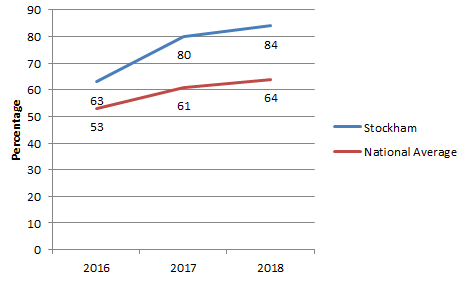 Scaled Scores% reaching expected standard or above% reaching expected standard or above% reaching greater depth% reaching greater depthStockham SchoolNational AverageStockham SchoolNational AverageReading84%78%29%28%Writing87%78%35%20%Maths87%76%42%24%R,W & M84%64%19%10%Grammar & Spelling87%75%35%34%Science90%nyan/an/aStockham SchoolNational AverageDifferenceReading Scaled Score107105+2Writing Scaled Score103.9nyanyaMaths Scaled Score107104+3SPAG Scaled Score109106+3